МУНИЦИПАЛЬНОЕ БЮДЖЕТНОЕ ОБЩЕОБРАЗОВАТЕЛЬНОЕ УЧРЕЖДЕНИЕ«ЧАРЫШСКАЯ СРЕДНЯЯ ОБЩЕОБРАЗОВАТЕЛЬНАЯ ШКОЛА»МУНИЦИПАЛЬНОГО ОКРУГА ЧАРЫШСКИЙ РАЙОН АЛТАЙСКОГО КРАЯГОДОВОЙ КАЛЕНДАРНЫЙ УЧЕБНЫЙ ГРАФИК НА 2023-2024 УЧЕБНЫЙ ГОД 1-11 КЛАССЫ	ЧАРЫШСКОЕ Начало учебного года: 01 сентября 2023 года – линейка, тематические классные часы04 сентября 2023 года начало учебных занятийОкончание учебного года:23.05.2024 годаПродолжительность учебного года:Количество учебных дней в неделю:Продолжительность учебных периодов:Продолжительность каникул:Дополнительные дни отдыха, связанные с государственными праздниками: 4 ноября – День народного единства23 февраля – День защитника Отечества 8 марта Международный женский день 1 мая – Праздник весны и труда9 мая – День ПобедыСменность занятий:Режим работы школы:Продолжительность уроков:1-11  классы– 40 минут, в 1 классе ступенчатый режим занятий согласно САНПиН.Недельная учебная нагрузка по классам:Режим учебных занятий:Расписание звонков  (первая смена) Вторая сменаГосударственная итоговая аттестация выпускников: Сроки проведения государственной итоговой аттестации обучающихся 9, 11 классов устанавливаются Министерством просвещения Российской Федерации.Порядок чередования учебной деятельности (урочной и внеурочной). Занятия внеурочной деятельности проводятся в соответствии с расписанием. Часы внеурочной деятельности, организуются после уроков для первой смены. Продолжительность занятий внеурочной деятельностью составляет 40 минут.РАССМОТРЕНОна заседании педагогического совета МБОУ «Чарышская СОШ»Протокол № 1от «_____» _________ 2023 г.УТВЕРЖДАЮ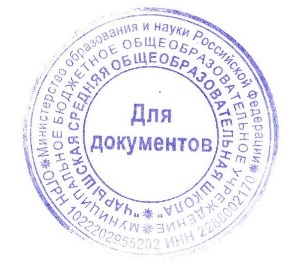 директор МБОУ «Чарышская СОШ»_______ ________ \Е.В.Курдюкова\Приказ № ______ от «_______»______________2023 г.1,9,11 классы33 учебных недели2-8, 10  классы34 учебных недели1-11  классы5 днейНазваниеДата началаДата окончанияКоличество учебных недель1 четверть1.09.235.11.238 недель2 четверть6.11.238.01.248 недель3 четверть9.01.2424.03.2410 недель4 четверть25.03.2423.05.248 недель1 полугодие1.09.238.01.2416 недель2 полугодие9.01.2423.05.2418 недельДатаНазвание28.10.23 -- 5.11.23осенние каникулы30.12.23 -- 8.01.24зимние каникулы12.02.24 -- 18.02.24дополнительные каникулы для 1 классов16.03.24 -- 24.03.24весенние каникулыПервая смена1,3,5-11 классы классыВторая смена 2, 4 классыСменыНачало занятийНачало занятийОкончание занятийОкончание занятийСменыпонедельник -пятницапонедельник -пятницапонедельник -пятницапонедельник -пятницаПервая смена08.3013.30Вторая смена14.0019.00Параллель12-45678-910-11Кол-во часов21232930323334№ урокаНачало урокаКонец урока18.30 9.1029.20 10.00310.20 11.00  411.20 12.00  512.10  12.50613.00  13.40713.5014.30№ урокаНачало урокаКонец урока114.00 14.40214.5015.30315.50 16.30  416.40 17.20  517.30 18.10618.20 19.00